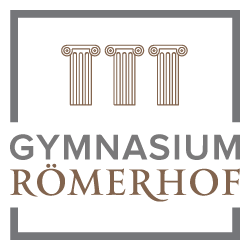 Frankfurt am Main, den 17.01.24Liebe Eltern,liebe Schülerinnen und Schüler,liebe Kolleginnen und Kollegen,aufgrund der noch einmal verschärften Witterungsbedingungen werden wir heute, am Mittwoch, den 17.01.2024, die anwesenden Schülerinnen und Schüler nach Absprache mit deren Eltern nach der ersten großen Pause nach Hause schicken.Da wir davon ausgehen, dass sich die Wetterlage und die Situation auf den Straßen in den nächsten 24 Stunden eher noch verschärfen wird und wir die Sicherheit und Gesundheit der Schulgemeinschaft sicherstellen wollen, wird das Gymnasium Römerhof am Donnerstag, den 18.01.2024, in den Distanzunterricht wechseln.Die Schülerinnen und Schüler erhalten von den jeweiligen Lehrkräften Aufgaben über das Schulportal.Für eine Notbetreuung für die Jahrgänge 5 - 7 ist am Donnerstag, den 18.01.24, in der Schule gesorgt.Bitte melden Sie in diesem Falle Ihre Kinder über die Poststelle an:Poststelle.Gymnasium-Roemerhof@stadt-frankfurt.deWir wünschen Ihnen alles Gute und passen Sie bitte auf sich auf!Die Schulleitung